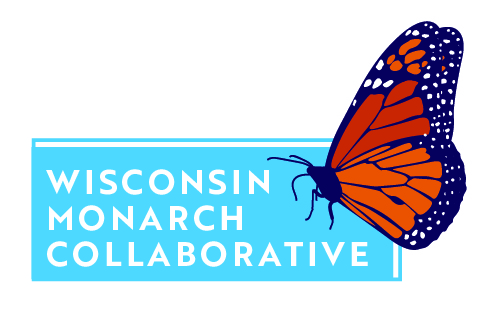 May 2019 Social Snippet The monthly social snippets offer one call to action and one informational piece. Feel welcome to post one early in the first half of the month and another in the second -- set a reminder on your calendar for each!Most text can simply be copied and pasted. Anything that is highlighted yellow is something that you will have to adjust or delete yourself before you post (such as the name of the photographer of the photo you choose).Call to Action Snippet: Come up with a plan for pest management that poses little to no risk to monarchsPhoto suggestions: “Monarch Gardens and Nectar Plants” is a good section to choose from in the photo library.FACEBOOK: Monarch habitat should have little to no exposure to pesticides. Widespread herbicide use can eliminate milkweed and nectar plants that the monarchs need for food, and insecticides can kill or sicken the monarchs themselves. Be sure to ask your nursery about pesticide use before purchasing seeds or plants for your garden, and to come up with a plan for pest management that also lets monarchs thrive. For more info on helping pollinators, check out The Wisconsin Pollinator Plan: https://bit.ly/2FovM5WPhoto by:  …	Hashtag: #wimonarchsTWITTER: #Monarch habitat should be #pesticidefree. Herbicide use can kill the #milkweed & nectar plants monarchs need, & insecticides can harm monarchs themselves. Ask your nursery about pesticide use before buying seeds or plants for your #garden. #wimonarchs Pic by:  ... INSTAGRAM: #Monarch #habitat should have little to no exposure to #pesticides. Widespread herbicide use can eliminate #milkweed and #nectarplants that the monarchs need for food, and insecticides can kill or sicken the monarchs themselves. Be sure to ask your nursery about pesticide use before purchasing seeds or plants for your #garden, and to come up with a plan for pest management that also lets monarchs thrive. For more info on helping pollinators, check out The Wisconsin Pollinator Plan: https://bit.ly/2FovM5WPhoto by:  …Hashtags: #wimonarchs #conservation #gardening #wisconsin #butterfly #butterflygarden #nativeInformative Snippet: Migration arrival in Wisconsin + life cyclePhoto suggestions: “Migration Cycle” in “Images of Graphics” section of photo libraryFACEBOOK: This month, keep an eye out for monarchs as they start to arrive back in Wisconsin. These are “Generation 1,” or the offspring of the monarchs that spend the winter in Mexico. Read more about the monarch butterfly’s unique multigenerational migration here: https://bit.ly/2N8htELPhoto by:  ...Hashtags: #wimonarchs #conservation TWITTER: This month, look for #monarchs as they arrive back in #Wisconsin. These are “Generation 1,” the offspring of the monarchs that overwinter in #Mexico. Read more about the monarch’s unique multi-generational migration here: https://bit.ly/2N8htEL #wimonarchs Pic by: …Instagram: This month, keep an eye out for #monarchs as they start to arrive back in #Wisconsin. These are “Generation 1,” or the offspring of the monarchs that spend the #winter in #Mexico. How cool is it that this species has a multi-generational #migration each and every year? Amazing!Photo by:  ...Hashtags: #wimonarchs #conservation